MAD40B4+6 MAD40B4+6 MALCOTT'S Dipolo HF 10-20-40-80 Metros Potencia 500 W PEP, 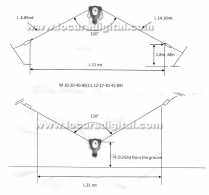 DisponibleRef: MAD40B4+6 MAD40B4+6 MALCOTT'S Dipolo HF 10-20-40-80 Metros Potencia 500 W PEP, tipo WINDON Este dipolo tien Más info 87,80€ IVA no incluidoDescripción z 